Termin - 03.04 W razie pytań proszę kontaktować się ze mną przez librusa lub e-maila: anetagrabowska6@gmail.com.TEMAT: Funkcje wykładnicze i logarytmy - zadania maturalneZadania z podręcznika ze strony  104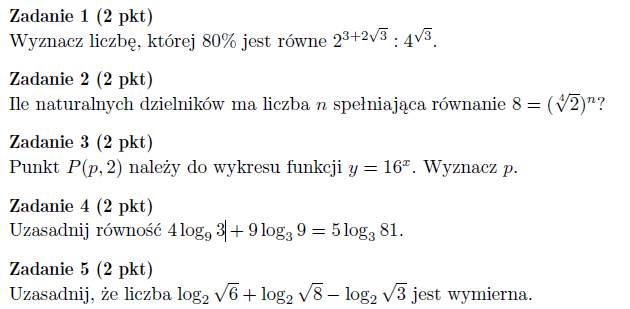 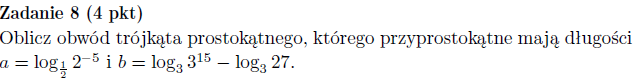 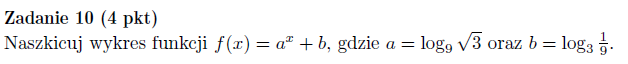 